Maros Krisztina: 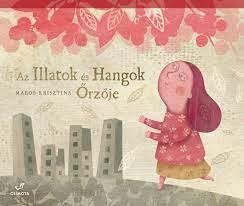 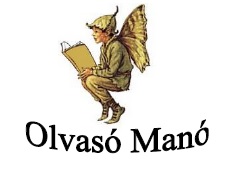 Az Illatok és Hangok ŐrzőjeMit őrzött a titkos zugban az Őrző?……………………………:………………………………………………………………………………………………………………………………………………………Milyen új tervet eszelt ki az Illatok és Hangok Őrzője?    ……………………………………………………………………………………………    ……………………………………………………………………………………………Milyen fa magjait szórták szét az emberek?    ………………………………………………………………………………………………...    ………………………………………………………………………………………………...Neved, e-mail címed: ……………………………………………………………………………Iskolád, osztályod: ………………………………………………………………………………Lakcímed: ……………………………………………………………………………………….